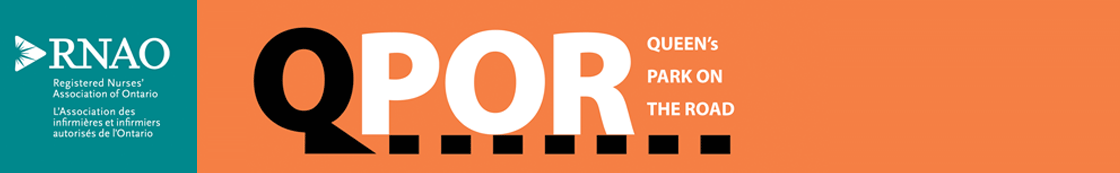 SAMPLE AGENDA FOR QPOR MEETING WITH MPP***RNAO members should meet 15 minutes prior to scheduled start time1:00 p.m.         Thank MPP for meeting                                                                         Chair	    	Introduction of RNAO members	                                         Thank MPP for past support of RNAO events (specifics if any)                          1:05 p.m.         Highlight key issues to be addressed 			     	               Chair                         (Need to confirm key messages with RNAO team)     1:10 p.m.         Reinforcement of key messages                                                            Nurses                          Specific/personal examples from workplace/community    	                           		(confirm order / prepare and practice remarks beforehand)1:35 p.m.         Ask questions to MPP using RNAO list      	                                       Chair/Team                         Record answers/comments/questions by MPP                                     Recorder2:00 p.m.	Conclusion-thank MPP for meeting				                Chair    	             Ask permission to take Group photo                         Take Group photo2:05 p.m.         Debrief at a separate location to coordinate and document                   Chair                         Observations of MPP response                                                                   ***Highlight any disagreement with platform (if any)		                                                               Clarify and confirm MPP’s request for information (if any)                               Confirm who is following up with Home Office/MPPSend recorder sheet/other information back to Shelley Martel at smartel@rnao.ca                            We know you will do a great job in advocating for nursing, health and health care.Thank you so much for making RNAO’s Queen’s Park on the Road, a success!!